FOOTHILL COLLEGE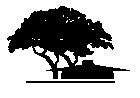 CORE MISSION WORKGROUP OBJECTIVES for 2016-2017CORE MISSION WORKGROUP Transfer      Workforce      Student Equity      Basic Skills      Operations Planning CommitteeCORE MISSION WORKGROUP Transfer      Workforce      Student Equity      Basic Skills      Operations Planning CommitteeCORE MISSION WORKGROUP Transfer      Workforce      Student Equity      Basic Skills      Operations Planning CommitteeMAP TO EDUCATIONAL MASTER PLAN (EMP) GOAL Create a culture of equity that promotes student success, particularly for underserved students. Strengthen a sense of community and commitment to the College’s mission; expand participation from all constituencies in shared governance. 	 Recognize and support a campus culture that values ongoing improvement and stewardship of resources.MAP TO EDUCATIONAL MASTER PLAN (EMP) GOAL Create a culture of equity that promotes student success, particularly for underserved students. Strengthen a sense of community and commitment to the College’s mission; expand participation from all constituencies in shared governance. 	 Recognize and support a campus culture that values ongoing improvement and stewardship of resources.MAP TO EDUCATIONAL MASTER PLAN (EMP) GOAL Create a culture of equity that promotes student success, particularly for underserved students. Strengthen a sense of community and commitment to the College’s mission; expand participation from all constituencies in shared governance. 	 Recognize and support a campus culture that values ongoing improvement and stewardship of resources.WORKGROUP OBJECTIVEWORKGROUP OBJECTIVEMAP TO INSTITUTIONAL LEARNING OUTCOMES (ILOs) Critical Thinking  Computation Communication  CommunityTARGET(S)TARGET(S)RESOURCE PLANNINGEstimated Cost $________________FUNDING SOURCE Existing Potential  Requested  NATARGET(S)TARGET(S)TIMELINETarget Date(s) ___________________ INDICATORSLEAD ROLESUPPORTING DOCUMENTATION ACCJC Recommendation (Standard_____)  Basic Skills Initiative District Strategic Plan 	 Educational Master Plan Objectives Institutional Goals (IEPI) Student Equity Plan Student Success & Support Program Plan Other_____________________________REFERENCES & NOTESREFERENCES & NOTESWORKGROUP PARTICIPANTS